Алгоритм создания блогаСоздать аккаунт – почтовый ящик на Gmail (почта Google)Зайти  в меню поисковика Google (строка вверху) вкладку Еще. Выберите Blogger.  Введите адрес электронной почты и пароль.  Нажмите кнопку Новый блог. Вам будет предложено дать название вашему блогу и ввести адрес в сети. Можно повторить адрес по-английски. Если появится сообщение, что адрес недоступен,  внесите некоторые изменения. Выбрать шаблон из предложенного списка. Ваш блог создан. Можно просмотреть его, нажав кнопку Просмотреть блог.  Вернуться в режим редактирования можно, нажав кнопку Настроить в меню блога. 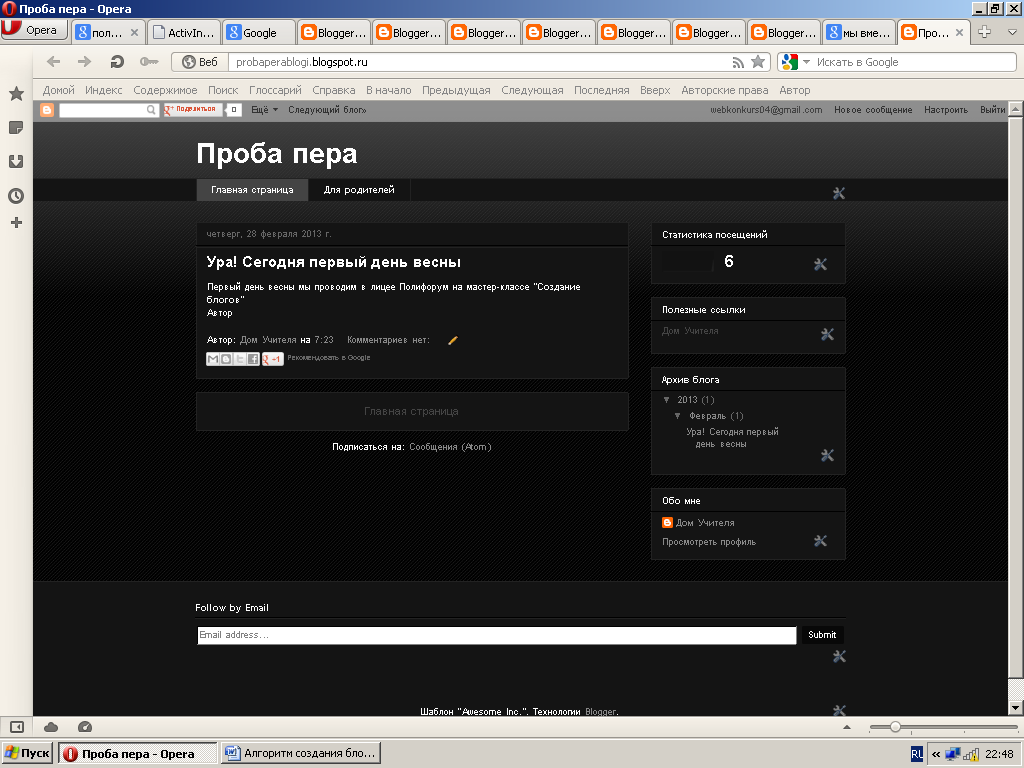 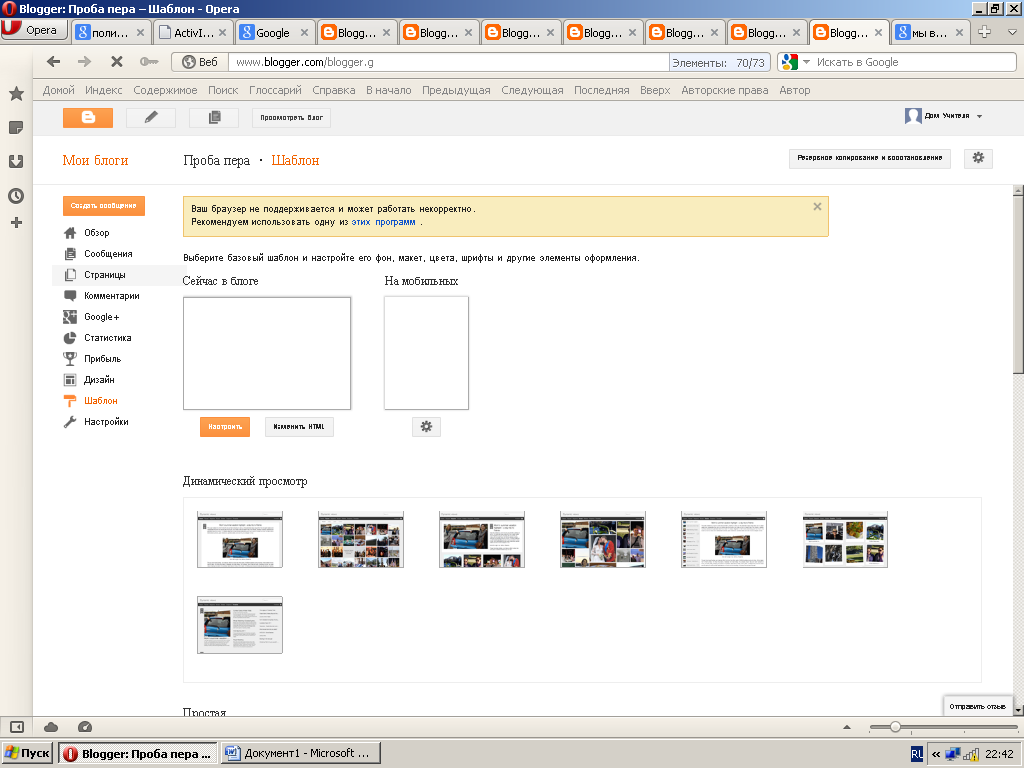 В списке настроек слева выбрать Сообщения. Ввести заголовок и текст. В списке настроек слева выбрать Дизайн. Выбрать  Добавить гаджет. Выбрать Список ссылок.Верхняя строка – название гаджета.Ввести ссылку  на сайт и название сайта. Сохранить.Выбрать  Добавить гаджет.Выбрать Статистика блога.Настроить вид графика, сохранить.В списке настроек слева выбрать Шаблон.  Можно настроить размер, цвет, гарнитуру шрифта.В списке настроек слева выбрать Страницы  для создания страниц на различные темы. Выбрать расположение заголовка: верхние или боковые вкладки.